PODRĘCZNIKI I WYPRAWKA 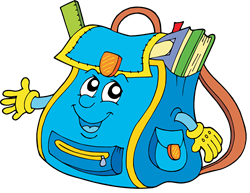 DO KLASY 4NA ROK SZKOLNY 2023/2024Podręczniki i materiały edukacyjne zostały zakupione przez szkołę z dotacji celowej na wyposażenie szkoły.INNE MATERIAŁYKażdy uczeń powinien posiadać również:piórnik wyposażony podstawowe przybory do pisania, ołówek, gumkę i dodatkowo klej, nożyczki, ponadto zestaw geometryczny: linijka, ekierka, kątomierz, cyrkiel,zmienne obuwie, które będzie pozostawiał w szafce szkolnej.PROSIMY O WYPOSAŻENIE W OKŁADKI WSZYSTKIE PODRĘCZNIKI* * podręczniki wypożyczane uczniom z biblioteki muszą służyć 3 kolejnym rocznikomL.p.przedmiotMateriały „na start”O ewentualnych innych materiałach potrzebnych do realizacji podstawy programowej poinformują nauczyciele w trakcie roku szkolnego.język polskizeszyt w szerokie linie, format A4, co najmniej 60-kartkowy, miękka lub twarda okładka (do wyboru)historiazeszyt 60-kartkowy w kratkę, format A5 język angielskizeszyt 60-kartkowy w kratkę lub w szerokie linie, format A5matematykazeszyt A4 96-kartek w kratkę, kolorowe długopisy (żółty, zielony, czerwony)przyrodazeszyt A5 60-kartkowy w kratkęmuzykazeszyt do nut A5 16-kartkowy, flet szkolny prosty plastikowytechnikazeszyt 32 kartkowy w kratkę, format A5plastykazeszyt 32 – kartkowy w kratkę, format A4, blok rysunkowy biały (format A4), blok rysunkowy kolorowy (format A4), blok techniczny duży biały (format A3), blok techniczny mały biały (format A4), blok techniczny mały kolorowy (format A4), kredki ołówkowe, kredki świecowe, pisaki, plastelina, ołówek, gumka, temperówka, farby plakatowe (12 kolorów), pędzel cienki i gruby, kubek na wodę, nożyczki, klej, bibuła, teczka na prace (zwykła, papierowa, format A4), koszulki foliowe (kilka sztuk, format A4), informatykazeszyt 32 kartkowy w kratkę, format A5wychowanie fizyczneobuwie zmienne z jasną podeszwą lub przeznaczone do sportu, białą koszulkę z krótkim rękawkiem, ciemne spodenki (lub leginsy dla dziewczyn), białe skarpetkireligiazeszyt 60-kartkowy w kratkę, format A5język kaszubskizeszyt 16-kartkowy w kratkę, format A5, teczka wiązanawychowanie do życia w rodziniebrak zeszytu